REGATA                                                    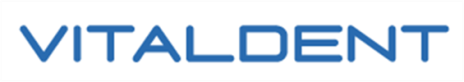 CAMPEONATO IBÉRICO -  Clase 2.4mR14, 15 y 16  Junio  2013BOLETÍN  DE  INSCRIPCIÓNCLASE:  OPEN                               PARALÍMPICO DÍA Y HORA PREVISTAS DE LLEGADA BARCO y PATRÓN :Declaración del patrón (Irresponsabilidad del Club Organizador, ISAF Regla Fundamental "B")Acepto y asumo cualquier responsabilidad que pudiera derivarse de la construcción de mi barco y aparejo, así como de sus condiciones de seguridad, del cumplimiento de las disposiciones vigentes, tanto de las Autoridades de Marina Civil, como de las Autoridades Deportivas, y de cuanto pueda acaecer a causa de no cumplir estrictamente cuanto esté establecido.Con esta Declaración y por lo que hace referencia a mí y a mi tripulación, relevo de toda responsabilidad al , a la Real Federación Española de Vela, al la Federación Portuguesa de Vela, a la Federación Gallega de Vela, así como al Comité de Regatas, al Comité de Protestas y a cualquier persona física o jurídica que participe en la organización de esta Regata, por cualquier título, asumiendo a mi cargo cualquier daño o perjuicio que pueda ser consecuencia de mi participación en la Regata.Declaro que la embarcación arriba indicada está despachada para navegar por las aguas donde discurrirán las pruebas, teniendo a bordo el material de seguridad reglamentario y estando el patrón de la misma en posesión de la titulación suficiente para tal fin.Bayona,  a ________  de________________ de 2013	Fdo._____________________Devolver cubierta al fax 986 35 50 61   ó   e- mail:    secretaria@mrcyb.comEn cumplimiento de lo establecido en la Ley Orgánica 15/1999, de 13 de diciembre, sobre Protección de Datos de Carácter Personal, le rmamos que sus datos personales serán tratados y quedarán incorporados en los ficheros del MONTE REAL CLUB DE S DE BAYONA, con el fin de prestarles los servicios correspondientes a su actividad. En este sentido, usted consiente de forma expresa a que sus datos sean tratados por la empresa para dar cumplimiento a la finalidad indicada anteriormente así como para remitirle rmación relativa a los servicios ofrecidos por el club que sean considerados de interés para usted. Asimismo, le rmamos que usted puede ejercitar los derechos de acceso, rectificación, cancelación y oposición en las instalaciones del , Recinto del Parador, s/n,  36300 Baiona – España.BARCOClubNº VelaNº VelaAstillero:Astillero:Año:Año:Año:Armador  DirecciónDirecciónDirecciónE-mailE-mailMóvil Tel.Tel.Tel.Patrón LicenciaLicenciaLicenciaDirecciónDirecciónDirecciónE-mailE-mailMóvil Móvil Móvil Tel.Tel.Tel.